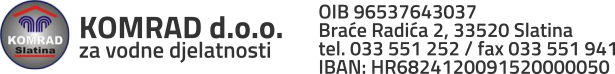 KOMRAD d.o.o.Braće Radića 2, 33520 Slatina(dalje u tekstu “Naručitelj”)DOKUMENTACIJA O NABAVIZa projekt sufinanciran od EUIZGRADNJA I REKOSNTRUKCIJA VODNO-KOMUNALNE INFRASTRUKTURE AGLOMERACIJE SLATINA IZGRADNJA POSTROJENJA ZA PROČIŠĆAVANJE OTPADNIH VODA AGLOMERACIJE SLATINA I PRISTUPNE CESTEKnjiga 2Ugovorna dokumentacijaEvidencijski broj javne nabave: EVV-4/19Slatina, svibanj 2019. 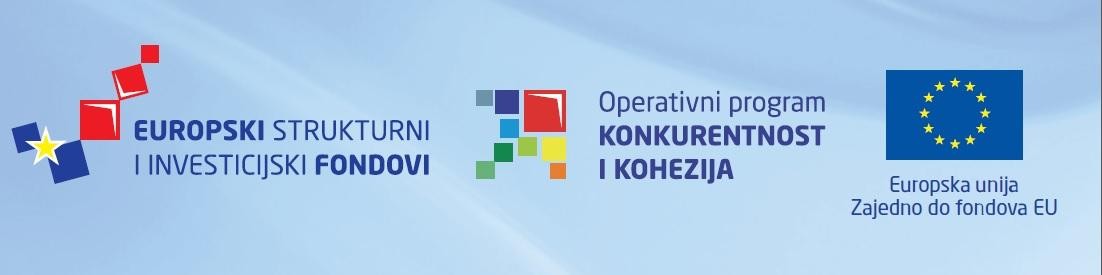 SADRŽAJDio 1	SporazumDio 2	Opći uvjeti ugovoraDio 3	Posebni uvjeti ugovoraDio 4	Ogledni obrasci sredstava osiguranjaDio 5	Ogledni obrasci Sporazuma o rješavanju sporova i Sporazuma o Vijeću za rješavanje sporovaKNJIGA 2 UGOVORNA DOKUMENTACIJADio 1Obrazac SporazumaSPORAZUM br. __________Ovaj Sporazum sklopljen je izmeđuKomrad d.o.o. Adresa: Braće Radića 2, 33520 Slatina, HrvatskaOIB: 96537643037Ovlašteni predstavnik: _____________  (dalje u tekstu „Naručitelj“) s jedne stranei....................................... Pravni oblik: 		.......................................		Adresa:			.......................................OIB:			.......................................Ovlašteni predstavnik:	.......................................(dalje u tekstu "Izvođač"), s druge strane,Ovime Naručitelj Izvođaču radova ustupa Radove: Poboljšanje vodno-komunalne infrastrukture aglomeracije Slatina - Izgradnja uređaja za pročišćavanje otpadnih voda aglomeracije Slatina i pristupne ceste i prihvaća ponudu Izvođača za izvršenje i dovršetak izgradnje UPOV-a Slatina 16.000 ES. Naručitelj i Izvođač ugovorili su kako slijedi:1.	U ovom Sporazumu riječi i izrazi imaju ista značenja kao u Uvjetima ugovora na koje se poziva u daljnjem tekstu.2.	Sljedeći dokumenti smatraju se dijelom, čitaju se i tumače kao dio ovog Sporazuma:(a)	Ponudbeni list s datumom .....................(b)	Sporazum(c)	Dodatak ponudi(d)	Posebni uvjeti ugovora(e)	Opći uvjeti ugovora(f)	Zahtjevi Naručitelja(g)	Nacrti (ako postoje)(h)	Troškovnik (j)	Prijedlog Izvođača (ponudbeni projekt, izjava o postizanju jamčenih operativnih troškova)(k)	Bilo koji drugi dokument koji čini Ugovor3.	U zamjenu za plaćanja od strane Naručitelja Izvođaču kao što je spomenuto u daljnjem tekstu, Izvođač se obvezuje Naručitelju projektirati, izvršiti i dovršiti Radove, u skladu s odredbama Ugovora.4.	Naručitelj se obvezuje platiti Izvođaču u zamjenu za izvršenje i dovršenje Radova Ugovornu cijenu u iznosu od _________ kuna (slovima: ______________________) uvećanu za pripadajući iznos poreza na dodanu vrijednost sukladno važećem Zakonu o porezu na dodanu vrijednost, u vrijeme i na način predviđen Ugovorom.U znak prihvaćanja, strane ovog Sporazuma potpisuju Sporazum na dolje navedeni datum sukladno propisima Republike Hrvatske.Ovaj Sporazum je napisan u 2 (dva) izvorna primjerka od kojih 1 (jedan) primjerak zadržava Naručitelj, a 1 (jedan) primjerak Izvođač.KNJIGA 2UGOVORNA DOKUMENTACIJADio 2Opći uvjeti ugovoraOPĆI UVJETI UGOVORAUvjeti Ugovora sadrže “Opće uvjete”, koji su dio “Uvjeta ugovora za postrojenja i projektiranje i građenje” prvo izdanje 1999 izdano od Međunarodne federacije inženjera konzultanata (FIDIC) u hrvatskom prijevodu izdano od Hrvatske udruge konzultanata, Hrvatske komore inženjera građevinarstva i Udruge konzultantskih društava u graditeljstvu, te “Posebne uvjete” koji uključuju izmjene i dopune tih Općih uvjeta.Opći uvjeti nisu reproducirani u ovom dokumentu, ali se mogu kupiti od izdavača hrvatskog izdanja.Kontaktni podaci jesu:Hrvatska komora inženjera građevinarstvaUlica grada Vukovara 27110000 ZagrebTelefon:	01/5508-420 i 01/5508-447Telefax: 	01/5508-424 i 01/5508-448Elektronička pošta: info@hkig.hrweb: http://www.hkig.hrKNJIGA 2UGOVORNA DOKUMENTACIJADio 3Posebni uvjeti ugovoraPOSEBNI UVJETI UGOVORAUVODOvaj dio sadrži Posebne uvjete ugovora. Članke treba čitati u vezi s FIDIC „Uvjeti Ugovora za postrojenja i projektiranje i građenje“ prvo izdanje 1999. Brojevi članaka u ovim Posebnim uvjetima ugovora odgovaraju, ili su dodani, onima u Općim uvjetima ugovora. Ovi Posebni uvjeti ugovora dopunjuju, objašnjavaju, mijenjaju ili poništavaju uvjete u Općim uvjetima ugovora.11. Odgovornost za nedostatkeKNJIGA 2UGOVORNA DOKUMENTACIJADio 4Ogledni obrasci sredstava osiguranjaOGLEDNI OBRAZAC SREDSTVA OSIGURANJA ZA DOBRO IZVRŠENJE RADOVA - GARANCIJA NA PRVI POZIV		    < Treba biti napisano na papiru sa zaglavljem financijske institucije >Naziv projekta: 	____________________________Broj projekta:	____________________________	Ugovor broj:	____________________________Kratak opis Ugovora 	____________________________________________________________	____________________________________________________________Ime i adresa Korisnika  ____________________________ (kojega Ugovor definira kao Naručitelja).Na pažnju: 	_____________________  (definiran u Ugovoru kao Naručitelj).Obaviješteni smo da je __________________ (u daljnjem tekstu "Nalogodavac") vaš izvođač iz navedenog Ugovora, prema kojem on mora pribaviti sredstvo osiguranja za dobro izvršenje Radova.Na zahtjev Nalogodavca, mi (naziv banke) __________________ se ovime neopozivo obvezujemo platiti vama, Korisniku/Naručitelju, svaki iznos ili iznose koji ukupno ne prelaze iznos od ____________ ("garantirani iznos", riječima: ___________) po našem primitku vašeg pismenog zahtjeva i vaše pisane izjave (u zahtjevu) u kojima stoji, da Nalogodavac nije ispunio obvezu iz Ugovora. Banka je suglasna da Korisnik podnosi zahtjev za plaćanje bez dokaza i obrazloženja te Banka nema pravo tražiti dokumente kojima se dokazuje kršenje obveza.Banka je izričito suglasna da se sva korespondencija između Korisnika i banke vrši isključivo na hrvatskom jeziku.Banka ovom  garancijom izrijekom izjavljuje suglasnost da korisnik garancije Zahtjev za naplatu garancije dostavlja na hrvatskom jeziku.U odnosima između banke i korisnika garancije mjerodavno pravo je zakonodavstvo Republike Hrvatske te svi sporovi koji proizađu iz ili u vezi ove garancije rješavat će se pred Trgovačkim sudom u Zagrebu, Amruševa 2, 10 000 Zagreb.Svaki zahtjev za plaćanje mi moramo primiti u ovom uredu na dan ili prije (datum 30 dana nakon očekivanog dana isteka Roka za dovršetak Radova) _______________ ("datum isteka"), kada ova garancija istječe te se vraća nama.Obaviješteni smo da Korisnik može zahtijevati da mu Nalogodavac produži garanciju ako Potvrda o ispunjenju ugovora iz Ugovora nije izdana do datuma 28 dana prije datuma isteka. Obvezujemo se platiti rečeni garantirani iznos nakon što, u rečenom razdoblju od 28 dana, primimo vaš pismeni zahtjev i pisanu izjavu o tome da Potvrda o ispunjenju ugovora iz Ugovora nije izdana, iz razloga koji se mogu pripisati Nalogodavcu, te da ova garancija nije produžena.Na ovu se garanciju primjenjuje pravo zemlje u kojoj je registrirana financijska institucija koja je izdala garanciju te Jednoobrazna pravila za garancije na prvi poziv, objavljena pod brojem 758 od strane Međunarodne gospodarske komore, osim u gore navedenim slučajevima. Svi sporovi koji proizađu iz ili u vezi ove garancije rješavat će se pred Trgovačkim sudom u Zagrebu, Hrvatska.Ime i prezime:			____________________Potpis:				____________________Funkcija/položaj potpisnika:	____________________Mjesto i datum:			____________________Pečat institucije:OGLEDNI OBRAZAC SREDSTVA OSIGURANJA ZA POSTIZANJE JAMČENIH OPERATIVNIH TROŠKOVA - GARANCIJA NA PRVI POZIV		    < Treba biti napisano na papiru sa zaglavljem financijske institucije >Naziv projekta: 	____________________________Broj projekta:	____________________________	Ugovor broj:	____________________________Kratak opis Ugovora 	____________________________________________________________	____________________________________________________________Ime i adresa Korisnika  ____________________________ (kojega Ugovor definira kao Naručitelja).Obaviješteni smo da je __________________ (u daljnjem tekstu "Nalogodavac") vaš Izvođač iz navedenog Ugovora, prema kojem on mora pribaviti sredstvo osiguranja za postizanje jamčenih operativnih troškova.Na zahtjev Nalogodavca, mi (naziv banke) __________________ se ovime neopozivo obvezujemo platiti vama, Korisniku/Naručitelju, svaki iznos ili iznose koji ukupno ne prelaze iznos od ____________ ("garantirani iznos", riječima: ___________) po našem primitku vašeg pismenog zahtjeva i vaše pisane izjave (u zahtjevu) u kojima stoji:da Nalogodavac krši svoje obveze (obvezu) iz Ugovora, inačin na koji Nalogodavac krši Ugovor.Svaki zahtjev za plaćanjem mora sadržavati vaše potpis(e), koji moraju biti ovjerovljeni od strane vaših bankara ili javnog bilježnika. Ovjerovljeni zahtjev i izjavu mi moramo primiti u ovom uredu na dan ili prije (datum 70 dana nakon očekivanog isteka prve godine (12 mjeseci) jamčevnog roka) _______________ („datum isteka"), kada ova garancija istječe te se vraća nama.Obaviješteni smo da Korisnik može zahtijevati da mu Nalogodavac produži garanciju ako Godišnji izvještaj o praćenju i evidenciji rada UPOV-a nije izdan do datuma 28 dana prije datuma isteka. Obvezujemo se platiti rečeni garantirani iznos nakon što, u rečenom razdoblju od 28 dana, primimo vaš pismeni zahtjev i pisanu izjavu o tome da obveza Izvođača po Testovima nakon dovršetka nije izvršena, iz razloga koji se mogu pripisati Nalogodavcu, te da ova garancija nije produžena. Na ovu se garanciju primjenjuje pravo zemlje u kojoj je registrirana financijska institucija koja je izdala garanciju te Jednoobrazna pravila za garancije na prvi poziv, objavljena pod brojem 758 od strane Međunarodne gospodarske komore, osim u gore navedenim slučajevima. Svi sporovi koji proizađu iz ili u vezi ove garancije rješavat će se pred Trgovačkim sudom u Zagrebu, Hrvatska.Ime i prezime:			____________________Potpis:				____________________Funkcija/položaj potpisnika:	____________________Mjesto i datum:			____________________Pečat institucije:OGLEDNI OBRAZAC GARANCIJE ZA POVRAT PREDUJMA< Treba biti napisano na papiru sa zaglavljem financijske institucije >Naziv projekta: 	____________________________Broj projekta:	____________________________	Ugovor broj:	___________________________Kratak opis Ugovora 	____________________________________________________________	____________________________________________________________Ime i adresa Korisnika  ____________________________ (kojega Ugovor definira kao Naručitelja).Na pažnju: 	_____________________  (definiran u Ugovoru kao Naručitelj).Obaviješteni smo da je ____________________ (u daljnjem tekstu "Nalogodavac") vaš izvođač temeljem navedenog Ugovora te da želi primiti Predujam, za kojega prema Ugovoru mora imati garanciju.Na zahtjev Nalogodavca, mi (naziv banke) ______________________ se ovime neopozivo obvezujemo platiti vama, Korisniku/Naručitelju, svaki iznos ili iznose koji ukupno ne prelaze iznos od ___________ ("garantirani iznos", riječima: _______________) po našem primitku vašeg pismenog zahtjeva i vaše pisane izjave u kojoj stoji:(a)	da Nalogodavac nije otplatio Predujam u skladu s uvjetima Ugovora, i(b)	iznos kojega Nalogodavac nije otplatio.Ova garancija stupa na snagu po primitku prve rate Predujma od strane Nalogodavca. Takav garantirani iznos umanjivat će se za iznose Predujma otplaćenoga vama, kao što je evidentirano u vašim obavijestima izdanima sukladno članku 14.6. uvjeta Ugovora. Nakon primitka (od strane Nalogodavca) kopije svake od dokumentiranih obavijesti, odmah ćemo vas u skladu s time obavijestiti o promijenjenom garantiranom iznosu.Svaki zahtjev za plaćanjem mora sadržavati vaš potpis (potpise) koji moraju biti ovjerovljeni od strane vaših bankara ili javnog bilježnika. Ovjerovljeni zahtjev i izjavu mi moramo primiti u ovom uredu na dan ili prije (datum 70 dana nakon očekivanog isteka Roka za dovršetak radova) _______________ ("datum isteka"), kada ova garancija istječe te se vraća nama.Obaviješteni smo da Korisnik može zahtijevati da mu Nalogodavac produži garanciju ako Predujam ne bude vraćen do datuma 28 dana prije datuma isteka. Obvezujemo se platiti rečeni garantirani iznos nakon što, u rečenom razdoblju od 28 dana, primimo vaš pismeni zahtjev i pisanu izjavu o tome da Predujam nije vraćen te da ova garancija nije produžena.Na ovu se garanciju primjenjuje pravo zemlje u kojoj je registrirana financijska institucija koja je izdala garanciju te Jednoobrazna pravila za garancije na prvi poziv, objavljena pod brojem 758 od strane Međunarodne gospodarske komore, osim u gore navedenim slučajevima. Svi sporovi koji proizađu iz ili u vezi ove garancije rješavat će se pred Trgovačkim sudom u Zagrebu, Hrvatska.Ime i prezime:			____________________Potpis:				____________________Funkcija/položaj potpisnika:	____________________Mjesto i datum:			____________________Pečat institucije:OGLEDNI OBRAZAC GARANCIJE ZA ZADRŽANE IZNOSE< Treba biti napisano na papiru sa zaglavljem financijske institucije >Naziv projekta: 	____________________________Broj projekta:	____________________________	Ugovor broj:	___________________________Kratak opis Ugovora 	____________________________________________________________	____________________________________________________________Ime i adresa Korisnika	____________________________ (kojega Ugovor definira kao Naručitelja).Na pažnju: 	_____________________  (definiran u Ugovoru kao Naručitelj).Obaviješteni smo da je ____________________ (u daljnjem tekstu "Nalogodavac") vaš izvođač temeljem navedenog Ugovora te da želi primiti prijevremenu uplatu dijela zadržanog iznosa, za kojega prema Ugovoru mora imati garanciju.Na zahtjev Nalogodavaca, mi (naziv banke) ______________________ se ovime neopozivo obvezujemo platiti vama, Korisniku/Naručitelju, svaki iznos ili iznose koji ukupno ne prelaze iznos od ___________ ("garantirani iznos", riječima: _______________) po našem primitku vašeg pismenog zahtjeva i vaše pisane izjave u kojoj stoji:(a)	da Nalogodavac nije ispunio svoju obvezu (obveze) da otkloni određeni nedostatak(nedostatke) za koje je odgovoran prema Ugovoru, i(b)	prirodu takvog nedostatka (nedostataka).U svakom trenutku, naša odgovornost temeljem ove garancije ne prelazi ukupni iznos zadržanog iznosa kojega ste Nalogodavcu odobrili, kao što se vidi iz vaših obavijesti izdanih sukladno članku 14.6. uvjeta Ugovora, a čija je kopija dostavljena nama.Svaki zahtjev za plaćanjem mora sadržavati vaš potpis (potpise) koji moraju biti ovjerovljeni od strane vaših bankara ili javnog bilježnika. Ovjerovljeni zahtjev i izjavu mi moramo primiti u ovom uredu na dan ili prije (datum 70 dana nakon očekivanog isteka Roka za dovršetak Radova) _______________ ("datum isteka"), kada ova garancija istječe te se vraća nama.Obaviješteni smo da Korisnik može zahtijevati da mu Nalogodavac produži garanciju ako Potvrda o ispunjenju ugovora iz Ugovora nije izdana do datuma 28 dana prije datuma isteka. Obvezujemo se platiti takav garantirani iznos nakon što, u navedenom razdoblju od 28 dana, primimo vaš pismeni zahtjev i pisanu izjavu o tome da Potvrda o ispunjenju ugovora iz Ugovora nije izdana iz razloga na strani Nalogodavca te da ova garancija nije produžena.Na ovu se garanciju primjenjuje pravo zemlje u kojoj je registrirana financijska institucija koja je izdala garanciju te Jednoobrazna pravila za garancije na prvi poziv, objavljena pod brojem 758 od strane Međunarodne gospodarske komore, osim u gore navedenim slučajevima. Svi sporovi koji proizađu iz ili u vezi ove garancije rješavat će se pred Trgovačkim sudom u Zagrebu, Hrvatska.Ime i prezime:			____________________Potpis:				____________________Funkcija/položaj potpisnika:	____________________Mjesto i datum:			____________________Pečat institucije:OGLEDNI OBRAZAC GARANCIJE ZA OTKLANJANJE NEDOSTATAKA U JAMČEVNOM ROKU		< Treba biti napisano na papiru sa zaglavljem financijske institucije >Naziv projekta: 	____________________________Broj projekta:	____________________________Ugovor broj:	____________________________Kratak opis Ugovora 	____________________________________________________________		____________________________________________________________Ime i adresa Korisnika  ____________________________ (kojega Ugovor definira kao Naručitelja).Na pažnju: 	_____________________  (definiran u Ugovoru kao Naručitelj).Obaviješteni smo da je ____________________ (u daljnjem tekstu „Nalogodavac") vaš Izvođač temeljem navedenog Ugovora kojim se Nalogodavac obvezao da će korisnik garancije pribaviti Garanciju banke za otklanjanje nedostataka u jamčevnom roku u visini 5% (pet posto) ugovorene cijene, a najviše do iznos od __________ kn (slovima:_____), kojem banka garantira plaćanje u cijelosti ili djelomično u slučaju da nalogodavac ne ispuni ugovorne obveze na način kako ih je preuzeo.Na zahtjev Nalogodavaca, mi (naziv banke) ______________________ se ovime neopozivo obvezujemo platiti vama, Korisniku/Naručitelju, svaki iznos ili iznose koji ukupno ne prelaze iznos od ___________ („garantirani iznos", riječima: _______________) po našem primitku vašeg pismenog zahtjeva i vaše pisane izjave u kojoj stoji:(a)	da Nalogodavac nije ispunio svoju obvezu (obveze) da otkloni određeni nedostatak(nedostatke) za koje je odgovoran prema Ugovoru, i(b)	prirodu takvog nedostatka (nedostataka).U svakom trenutku, naša odgovornost temeljem ove garancije ne prelazi ukupni garantirani iznos sukladno Članku 11.1. Ugovora, a čija je kopija dostavljena nama.Svaki zahtjev za plaćanjem mora sadržavati vaš potpis (potpise) koji moraju biti ovjerovljeni od strane vaših bankara ili javnog bilježnika. Ovjerovljeni zahtjev i izjavu mi moramo primiti u ovom uredu na dan ili prije (datum 70 dana nakon očekivanog isteka Jamčevnog roka) _______________ („datum isteka"), kada ova garancija istječe te se vraća nama.Na ovu se garanciju primjenjuje pravo zemlje u kojoj je registrirana financijska institucija koja je izdala garanciju te Jednoobrazna pravila za garancije na prvi poziv, objavljena pod brojem 758 od strane Međunarodne gospodarske komore, osim u gore navedenim slučajevima. Svi sporovi koji proizađu iz ili u vezi ove garancije rješavat će se pred Trgovačkim sudom u Zagrebu, Hrvatska.Ime i prezime:			____________________Potpis:				____________________Funkcija/položaj potpisnika:	____________________Mjesto i datum:			____________________Pečat institucije:KNJIGA 2UGOVORNA DOKUMENTACIJADio 5Ogledni obrasci Sporazuma o rješavanju sporova i Sporazuma o Vijeću za rješavanje sporovaOGLEDNI OBRAZACSPORAZUMA O RJEŠAVANJU SPOROVA< za jednočlani VRS >Ime i detalji Ugovora	___________________________________________Ime i adresa Naručitelja 	___________________________________________Ime i adresa Izvođača 	___________________________________________Ime i adresa Člana 	___________________________________________Budući da su Naručitelj i Izvođač sklopili Ugovor i žele zajedno imenovati Člana koji bi djelovao kao jedini presuditelj koji se također naziva «VRS».Naručitelj, Izvođač i Član zajedno usuglašavaju sljedeće:1.	Uvjeti ovog Sporazuma o rješavanju sporova obuhvaćaju «Opće uvjete Sporazuma o rješavanju sporova» koji su priloženi Općim uvjetima «Uvjeta Ugovora o postrojenju i projektiranju - građenju» Prvo izdanje 1999. izdano od strane Fédération Internationale des Ingénieurs-Conseils (FIDIC), i sljedećih odredaba. U tim odredbama, koje uključuju izmjene i dodatke Općim uvjetima Sporazuma o rješavanju sporova, riječi i izrazi imaju isto značenje kao što im je dodijeljeno u Općim uvjetima Sporazuma o rješavanju sporova.2.	[Detalji izmjena Općih uvjeta Sporazuma o rješavanju sporova, ako postoje. Primjerice:U procesnim pravilima priložnima Općim uvjetima Sporazuma o rješavanju sporova, Pravilo ___ se briše i zamjenjuje s: «...»]3.	U skladu s Člankom 6. Općih uvjeta Sporazuma o rješavanju sporova, Članu će biti plaćena naknada od __________ kuna po danu.4.	S obzirom na ove naknade i ostala plaćanja koja će izvršiti Naručitelj i Izvođač u skladu s Člankom 6. Općih uvjeta Sporazuma o rješavanju sprova, Član se obvezuje djelovati kao VRS (kao presuditelj) u skladu sa Sporazumom o rješavanju sporova.5.	Naručitelj i Izvođač solidarno se obvezuju platiti Člana s obzirom na izvršenje tih usluga, u skladu s Člankom 6. Općih uvjeta Sporazuma o rješavanju sporova.6.	Sporazum o rješavanju sporova podliježe mjerodavnom pravu Republike Hrvatske.OGLEDNI OBRAZACSPORAZUMA O VIJEĆU ZA RJEŠAVANJE SPOROVA< za svakog člana tročlanog VRS-a >Naziv i detalji Ugovora:		_________________________________________________Ime i adresa Naručitelja: 	_________________________________________________Ime i adresa Izvođača: 		_________________________________________________Ime i adresa Člana: 		_________________________________________________Budući da su Naručitelj i Izvoditelj sklopili Ugovor i žele zajedno imenovati Člana koji bi djelovao kao jedna od tri osobe koje se zajedno nazivaju «VRS» [i žele da Član djeluje kao predsjedavajući VRS-a] da presudi u sporu koji je nastao u vezi s________________*.Naručitelj, Izvođač i Član zajedno usuglašavaju sljedeće:1.	Uvjeti ovog Sporazuma o rješavanju sporova obuhvaćaju «Opće uvjete Sporazuma o rješavanju sporova» koji su priloženi Općim uvjetima «Uvjeta Ugovora o postrojenju i projektiranju - građenju» Prvo izdanje 1999. izdano od strane Fédération Internationale des Ingénieurs-Conseils (FIDIC), i sljedećih odredaba. U tim odredbama, koje uključuju izmjene i dodatke Općim uvjetima Sporazuma o rješavanju sporova, riječi i izrazi imaju isto značenje kao što im je dodijeljeno u Općim uvjetima Sporazuma o rješavanju sporova.2.	[Detalji izmjena Općih uvjeta Sporazuma o rješavanju sporova, ako postoje.]3.	U skladu s Člankom 6. Općih uvjeta Sporazuma o rješavanju sporova, Članu će biti plaćena naknada od __________ kuna po danu.4.	S obzirom na ove naknade i ostala plaćanja koja će izvršiti Naručitelj i Izvođač u skladu s Člankom 6. Općih uvjeta Sporazuma o rješavanju sporova, Član se obvezuje djelovati, kako je opisano u ovom Sporazumu o rješavanju sporova, kao jedna od tri osobe koje zajedno djeluju kao VRS.5.	Naručitelj i Izvođač zajedno i solidarno se obvezuju platiti Člana s obzirom na izvršenje tih usluga, u skladu s Člankom 6. Općih uvjeta Sporazuma o rješavanju sporova.6.	Sporazum o rješavanju sporova podliježe mjerodavnom pravu Republike Hrvatske.[*Dodati kratki opis ili naziv spora.]Za i po ovlaštenju IzvođačaZa i po ovlaštenju IzvođačaZa i po ovlaštenju NaručiteljaZa i po ovlaštenju NaručiteljaIme i prezime, stručno zvanje:Ime i  prezime, stručno zvanje:Funkcija (predsjednik uprave, direktor ili sl.):Funkcija (predsjednik uprave, direktor ili sl.):direktorPotpis:Potpis:Datum:Datum:1. Opće odredbe1.1 Definicije1.1 Definicije1.1 DefinicijeUgovorIzbrisati članak 1.1.1.1. i zamijeniti ga sljedećim:“Sporazum” znači Ugovor i dokumente navedene u Članku 2. Sporazuma.Izbrisati članak 1.1.1.3. i zamijeniti ga sljedećim:Izraz „Pismo o prihvaćanju“ znači „Sporazum“ i svako pozivanje na Pismo o prihvaćanju  u Općim uvjetima znači datum potpisa Sporazuma pod Člankom 1.6.Izbrisati članak 1.1.1.4. i zamijeniti ga sljedećim:„Pismo ponude“ znači „Ponudbeni list“ sukladno Pravilniku o dokumentaciji o nabavi te ponudi u postupcima javne nabave NN 65/2017, sa svim izmjenamaDodatni članci:Članak 1.1.1.11. „Garancijski parametri“ označavaju tehnološke i druge operativne parametre koje izvođač mora dokazati prije izdaje Potvrde o preuzimanju, u skladu sa zahtjevima definiranim u Knjizi 3.Članak 1.1.1.12. „Operativni troškovi“ označavaju u Izračunu operativnih troškova (Knjiga 4, Operativni troškovi) predviđene operativne troškove UPOV-a koje izvođač mora dokazati prije izdaje Potvrde o preuzimanju, u skladu sa zahtjevima definiranim u Knjizi 3 i Knjizi 4.1.1.2 Ugovorne strane i osobeDodatni Članci:Članak 1.1.2.11. „Nadzorni inženjer“ znači fizičku osobu s ovlaštenjima nadzornog inženjera sukladno Zakonu o poslovima i djelatnostima prostornog uređenja i gradnje (Narodne novine 78/15), Zakonu o gradnji (Narodne novine 153/13 s izmjenama i dopunama), Zakonu o komori arhitekata i komorama inženjera u graditeljstvu i prostornom uređenju (Narodne novine 78/15) i drugim zahtjevima primjenjivih propisa.Članak 1.1.2.12. „Projektant“ znači fizičku osobu s ovlaštenjem za projektiranje sukladno Zakonu o poslovima i djelatnostima prostornog uređenja i gradnje (Narodne novine 78/15), Zakonu o prostornom uređenju (Narodne novine 153/13 s izmjenama i dopunama), Zakonu o gradnji (Narodne novine 153/13 s izmjenama i dopunama), Zakonu o komori arhitekata i komorama inženjera u graditeljstvu i prostornom uređenju (Narodne novine 78/15) i drugim zahtjevima primjenjivih propisa.Članak 1.1.2.13. „Voditelj projekta“ znači fizičku osobu imenovanu od strane Naručitelja posebnom odlukom koja u njegovo ime prati realizaciju Ugovora i obavlja komunikaciju između Inženjera i Naručitelja.1.1.3 Datumi, testovi, razdoblja i dovršetakIzbrisati članak 1.1.3.1. i zamijeniti ga sljedećim:„Osnovni datum“ znači datum naveden u Dodatku ponudi.Na kraju Članka 1.1.3.3. izbrisati točku i dodati:„do datuma izdavanja Potvrde o preuzimanju prema Članku 10. (Preuzimanje od stane Naručitelja).“Na kraju članka 1.1.3.4. dodati: „Testovi po dovršetku uključuju pokusni rad kako je određeno člankom 143. Zakona o gradnji (Narodne novine 153/2013 s izmjenama i dopunama)“.Izbrisati članak 1.1.3.7. i zamijeniti ga slijedećim:„Razdoblje obavještavanja o nedostacima“ je razdoblje za slanje obavijesti o nedostacima na Radovima prema članku 11.1. (Otklanjanja nedostataka) kako je navedeno u Dodatku ponudi (sa svim produljenjima iz članka 11.3. (Produljenje Razdoblja obavještavanja o nedostacima), računajući od datuma kada je izdana Potvrda o preuzimanju prema članku 10. (Preuzimanje od strane Naručitelja).Izbrisati Članak 1.1.3.8. i zamijeniti ga slijedećim;„Potvrda o ispunjenju ugovora“ ima značenje „Potvrde o preuzimanju“ izdane prema članku 10. (Preuzimanje od strane Naručitelja).“Dodati Članak 1.1.3.10. „Jamčevni rok“„Jamčevni rok“ ima značenje Jamčevnog roka za kvalitetu izvedenih Radova sukladno odredbama Posebnih uzanci o građenju („Službeni list“ broj 18/77 i „Narodne novine“ broj 53/91- Zakon o preuzimanju Zakona o obveznim odnosima) i njegovo je trajanje određeno u Dodatku ponudi, Taj Jamčevni rok označava vremensko razdoblje u kojem Izvođač garantira za kvalitetu izvedenih Radova. Jamčevni rok počinje teći danom izdavanja Potvrde o preuzimanju izdane prema Članku 10. (Preuzimanje od strane Naručitelja).Na kraju članka 1.1.3.9. dodati:„Rok određen u „mjesecima“ završava se onoga dana koji se po imenu i broju podudara sa danom nastanka događaja od kojeg rok počinje teći, a ako takvog dana nema u posljednjem mjesecu, kraj roka pada na posljednji dan tog mjeseca.“1.1.4 Novac i plaćanjeMijenja se članak 1.1.4.1. te isti glasi:„Prihvaćeni ugovorni iznos“ ima značenje „Ugovorne cijene“, te se riječi „Prihvaćeni ugovorni iznos“ zamjenjuju riječima „Ugovorna cijena“ u cijelom tekstu Ugovora.Dodatni Članak:Članak 1.1.4.13: “Razumna dobit” znači jednu dvadesetinu (5%) odgovarajućih Troškova.Dodatni Clanak:Članak 1.1.4.14: „Kamata za zakašnjelo plaćanje'' ima značenje zakonske zatezne kamate na neplaćeni iznos za svaki dan zakašnjenja tijekom perioda kašnjenja.1.1.5 Radovi i SredstvaU Članku 1.1.5.6. brisati „(ako postoje)“ i dodati:"ili pismeno dogovoreno između Ugovornih strana da se smatra Dijelom Radova."1.1.6 Ostale definicijeDodatni Članci: Članak 1.1.6.10. "Dozvola" znači službeni akt potreban da se odobri građenje sukladno Zakonu.Članak 1.1.6.11. „Građevinski dnevnik” znači dokument određen člankom 135. Zakona o gradnji (Narodne novine 153/2013 s izmjenama i dopunama) kao i odredbama Pravilnik o načinu provedbe stručnog nadzora građenja, obrascu, uvjetima i načinu vođenja građevinskog dnevnika te o sadržaju završnog izvješća nadzornog inženjera (NN 111/14 s izmjenama i dopunama) koji Izvođač mora uspostaviti i voditi na Gradilištu. Svi upisi u Građevinski dnevnik moraju biti potpisani od Izvođača i Nadzornog inženjera.Članak 1.1.6.12. „Uporabna dozvola“ znači službeni akt kojim se dozvoljava korištenje, odnosno stavljanje u pogon, te nakon čijeg izdavanja se može izdati rješenje za obavljanje djelatnosti prema posebnom Zakonu, a koja se izdaje sukladno Zakonu o gradnji (Narodne novine br. 153/2013 s izmjenama i dopunama).1.2 TumačenjeU stavku (c) iza riječi „ pisanom obliku “ unijeti: „ i supotpisane od ovlaštenih predstavnika strana“1.3 KomuniciranjeNa kraju ovog Članka dodati: Privremena situacija i popratna dokumentacija moraju također biti dostavljeni u elektroničkom obliku.Kako bi se izbjegla sumnja, ako se pismom, obavijesti ili bilo kojom drugom korespondencijom traži djelovanje Naručitelja ili Inženjera u određenom roku, smatrat će se (ako dođe do spora pri bilo kojoj i svakoj instanci) da izračun roka počinje od dostave tiskane kopije uz potvrdu primitka od strane Naručitelja ili Inženjera, ovisno o slučaju.Bilo koja obavijest ili druga komunikacija smatrat će se da nije učinjena sukladno Ugovoru, ako je samo u obliku zapisnika bilo kojeg sastanka.1.5 Red prvenstva dokumentacijeIzbrisati članak 1.5. i zamijeniti ga sljedećim:Dokumentacija koja čini Ugovor međusobno se nadopunjuje. U svrhu tumačenja dokumenata njihov red prvenstva bit će kako je to navedeno u Članku 2. Sporazuma. U slučaju nejasnoće ili nesuglasja u dokumentima, Inženjer će izdati potrebna objašnjenja ili upute. Svaki dokument izdan od Naručitelja znači verziju dokumenta važeću na Osnovni datum.1.6 SporazumIzbrisati članak 1.6 i zamijeniti ga sljedećim:Naručitelj će potpisati Sporazum i poslati ga Izvođaču koji ga mora potpisati unutar 28 dana od primitka i nakon toga poslati ga Naručitelju. Ugovor stupa na snagu na datum potpisa Sporazuma od strane Izvođača. Troškove biljega i slične naknade (ako postoje) prema propisima u vezi sklapanja Ugovora snosit će Naručitelj.1.8 Čuvanje i dostava dokumentacijeU drugom stavku iza riječi „Izmjene“ dodati:“ , dokumente koje zahtijeva Zakon, uključujući bez ograničenja, dokumente koji su navedeni u članku 135. Zakona o gradnji (Narodne novine 153/2013 s izmjenama i dopunama), .“1.12 Povjerljivi podaciIzbrisati članak 1.12 i zamijeniti ga sljedećim:Izvođačevi i Naručiteljevi zaposlenici moraju dati sve povjerljive informacije koje Inženjer može razumno zahtijevati u svrhu potvrde Izvođačevog pridržavanja Ugovora i omogućavanja njegovog propisnog ispunjenja.Svaki od njih mora detalje Ugovora smatrati povjerljivim, osim u opsegu  potrebnom da izvršavaju svoje vlastite obveze po Ugovoru ili da poštuju Zakon. Niti jedan od njih neće objaviti pojedinosti koje je pripremila druga strana u vezi Radova bez pristanka druge strane. Međutim, Izvođaču se dopušta objaviti svaku javno dostupnu informaciju, ili informaciju koja mu je na drugi način potrebna za potvrdu kvalifikacije u nadmetanju za neki drugi projekt.1.14 Soidarna odgovornostIza prvog stavka ovog članka dodati: Ukoliko se Izvođač oslanja na sposobnost drugih gospodarskih subjekata radi dokazivanja ispunjavanja kriterija ekonomske i financijske spososbnosti, ti gospodarski subjekti solidarno su odgovorni Naručitelju za realizaciju Ugovora.1.15 Ispitivanja i revizije od strane tijela Europske UnijeDodatni Članak 1.15:Izvođač će dopustiti Hrvatskim vodama, Agenciji za reviziju sustava provedbe programa Europske unije, ostalim tijelima nadležnim za provedbu Operativnog programa „Konkurentnost i kohezija“, Europskoj Komisiji, Europskom Antikorupcijskom Uredu i Europskom Revizorskom Sudu da provjeri, kroz ispitivanje dokumenata i izradom njihovih preslika ili provjerom na licu mjesta, provedbu zadataka i izvođenje pune revizije, ako je potrebno, na temelju  računovodstvenih dokumenata i bilo kojeg drugog dokumenta koji se odnose na financiranje projekta. Takve inspekcije mogu se provoditi do 7 godina nakon konačnog plaćanja.Nadalje, Izvođač će dopustiti Europskom Antikorupcijskom Uredu da provodi ispitivanja i provjere na licu mjesta u skladu s procedurama u propisima Europske Unije za zaštitu financijskih interesa Europske unije protiv pronevjera i ostalih nepravilnosti. U tom smislu Izvođač će dati odgovarajući pristup zaposlenicima Hrvatskih voda, Agencije za reviziju sustava provedbe programa Europske unije, ostalim tijelima nadležnim za provedbu Operativnog programa „Konkurentnost i kohezija“, Europske Komisije, Europskog Antikorupcijskog Ureda i Europskog Revizijskog Suda mjestima i lokacijama na kojima se izvršava Ugovor, uključujući njegove informacijske sustave kao i sve dokumente i baze podataka u vezi tehničkog i financijskog upravljanja projektom i da poduzima sve korake da omogući njihov rad. Pristup koji se daje zaposlenicima Hrvatskih voda, Agencije za reviziju sustava provedbe programa Europske unije, ostalim tijelima nadležnim za provedbu Operativnog programa „Konkurentnost i kohezija“, Europske Komisije, Europskog Antikorupcijskog Ureda i Europskog Revizijskog Suda bit će na temelju povjerljivosti u odnosu na treće osobe, ne derogirajući odredbe javnog zakona čiji su oni subjekti. Dokumenti moraju bili lako dostupni i spremljeni tako da omogućuju njihovo ispitivanje, a Izvođač mora obavijestiti Naručitelja o njihovoj preciznoj lokaciji.Izvođač jamči da će prava zaposlenicima Hrvatskih voda, Agencije za reviziju sustava provedbe programa Europske unije, ostalim tijelima nadležnim za provedbu Operativnog programa „Konkurentnost i kohezija“, Europske Komisije, Europskog Antikorupcijskog Ureda i Europskog Revizijskog Suda da provode reviziju, ispitivanja i provjere biti jednako primjenjiva i pod istim uvjetima iz ovog Članka na svakog Podizvođača ili osobu koja ima koristi od EU fondova. 1.16 Administrativne i Financijske KazneDodatni Članak 1.16:Ne derogirajući odredbe o primjeni kazni određenih Ugovorom, Naručitelj može Izvođaču nametnuti administrativne i financijske kazne sukladno članku 109, Administrativne i financijske kazne, Uredbe (EU, Euratom) br. 966/2012 Europskog parlamenta i Vijeća od 25. listopada 2012. o financijskim pravilima koja se primjenjuju na opći proračun Unije.2. Naručitelj2.5 Potraživanja NaručiteljaU zadnjoj rečenici ovog članka riječi „samo“ i „u skladu s ovim člankom“ se brišu.3. Inženjer3.1 Obveze i ovlaštenja InženjeraDodati nakon prvog stavka:Osoblje Inženjera uključuje, ali bez ograničenja, Nadzorne inženjere ovlaštene da djeluju kao nadzorni inženjeri sukladno Zakonu o gradnji (Narodne novine 153/2013 s izmjenama i dopunama).Izbrisati treći stavak i zamijeniti ga sljedećim:Inženjer može obavljati svoja ovlaštenja koja su specificirana ili koja proizlaze iz Ugovora. Inženjer mora dobiti pisano odobrenje Naručitelja prije poduzimanja radnji navedenih u sljedećim stavkama ovog Članka:Članci 4.4 [Podizvođači]: davanje odobrenja za Podizvođače nenavedene u Ugovoru;Članak 5.2 [Dokumentacija Izvođača]: odobrenje Izvođačeve izmjene i/ili dopune Idejnog projekta (ako je primjenjivo) i Izvođačevog Glavnog projekta Radova;Članak 8.8. (Privremena obustave Radova): odobrenje za privremenu obustavu Radova ili dijela Radova.Članak 13.1 [Pravo na izmjene]: davanje naloga za Izmjenu ukoliko takva Izmjena zahtijeva promjenu Zahtjeva Naručitelja;Članak 13.3 [Postupak izmjena]: odobrenje prijedloga za Izmjenu koji je podnio Izvođač sukladno Članku 13.1 [Pravo na izmjene] ili 13.2 [Povećanje vrijednosti].Bez obzira na obveze navedene naprijed u pogledu pribavljanja odobrenja, ako se po mišljenju Inženjera pojavi opasnost koja ugrožava sigurnost života ili imovine ili Radova, on smije, bez da pritom oslobađa Izvođača bilo kojih obveza ili odgovornosti po Ugovoru, naložiti Izvođaču da izvede radove ili uradi stvari koje su po mišljenju Inženjera potrebne da se ukloni ili smanji rizik. Izvođač mora odmah udovoljiti takvom nalogu Inženjera, bez obzira što on nema odobrenja Naručitelja. Inženjer će odrediti dodatak Ugovornoj cijeni u odnosu na takav nalog, sukladno Članku 13.3 [Postupak izmjene] i obavijestit će Izvođača s kopijom Naručitelju. 3.4 Zamjena InženjeraZamijeniti broj “42” s “21”3.5 OdlukeDodati na kraju ovog Članka:Na izmjene ugovora o javnoj nabavi tijekom njegovog trajanja primjenjivati će se relevantni članci Zakona o javnoj nabavi (NN 120/2016), članak 316, članak 317, članak 318, članak 319, članak  320. Izmjene ugovora sukladno članku 321. koje su značajne izmjene ugovora neće biti dopustive.Naručitelj smije u skladu s člankom 315. izmijeniti ugovor o javnoj nabavi tijekom njegovog trajanja bez provođenja novog postupka u skladu sa stavkom 1 ovoga poglavlja.Ugovorne strane će svaki dogovor kojim se produljuje Rok dovršetka ili povećava Ugovorna cijena formalizirati kroz dodatak Ugovoru.3.6 Sastanci rukovodstvaDodatni Članak 3.6:Inženjer ili Predstavnik Izvođača može od drugog zahtijevati da sudjeluje na sastancima rukovodstva u cilju razmatranja budućeg rada. Inženjer i Predstavnik Izvođača mogu pozvati i druge osobe da prisustvuju. Inženjer će voditi zapisnik o sastanku. Inženjer i Predstavnik Izvođača su dužni na sastanke rukovodstva pozvati Voditelja projekta.Inženjer i Predstavnik Izvođača potpisat će zapisnike kao vjerodostojne zapise dan nakon sastanka. Inženjer će dostaviti kopije zapisnika svima koji su sudjelovali na sastanku. Odgovornost za bilo koju akciju koju treba poduzeti navedenu u zapisniku, bit će u skladu s Ugovorom.Dnevni red takvog sastanka treba pokrivati pregled napredovanja, pregled programa i planova budućih aktivnosti, stanje osoblja, tehničke poslove, sigurnost, mehanizaciju, nabavu materijala, plaćanja, sadašnje i predviđene poteškoće, suradnju s ostalim izvođačima, i ostale prikladne teme.Prije mobilizacije na Gradilište redoviti sastanci će se održavati mjesečno u uredu Izvođača, uredu Inženjera, uredu Naručitelja i/ili na Gradilištu u cilju rasprave projektiranja i buduće logistike. Vrijeme i mjesto tih sastanaka bit će dogovoreno uzimajući u obzir teme koje će se raspravljati.Nakon početka radova na Gradilištu sastanci će se održavati tjedno.Ostali sastanci održavat će se po potrebi. Vrijeme i mjesto sastanaka će se dogovoriti ovisno o temama o kojima će se raspravljati. Troškovi sastanaka smatraju se uključenima u Ugovornu cijenu.Svaki zapisnik sastanka smatra se autoriziranim zapisom predmeta koji su raspravljani, ali ne nadomješta niti jednu odredbu u Ugovoru koja zahtijeva suglasnost, uputu ili odluku koja treba biti u pisanom obliku.4. Izvođač4.1 Opće obveze IzvođačaDodati na kraju ovog Članka:Ako se u Dokumentaciji Izvođača pronađu greške, propusti, nejasnoće, nekonzistentnost, neadekvatnost ili drugi nedostaci, oni i Radovi ispravit će se na trošak Izvođača, bez obzira na bilo koju suglasnost ili odobrenje po ovom Članku.Izvođač mora poduzeti sve potrebne mjere da se osigura vidljivost financiranja ili sufinanciranja od strane Europske unije kako je to navedeno u Uputama za korisnike sredstava; Informiranje, komunikacija i vidljivost projekata financiranih u okviru Europskog fonda za regionalni razvoj (EFRR), Europskog socijalnog fonda (ESF) i Kohezijskog fonda (KF) za razdoblje 2014.-2020. objavljenom na sljedećoj stranici: http://www.strukturnifondovi.hr/kako_do_eu_fondovaNa obveze Izvođača primjenjuju se, između ostalog, i odredbe članaka 604., 605. i 633. do 636 Zakona o obveznim odnosima (Narodne novine br. 35/2005, 41/08, 125/11 78/15, 29/18 s izmjenama i dopunama).Na obveze Izvođača primjenjuju se , između ostalog  i odredbe članka 423. Zakona o obveznim odnosima (Narodne novine br. 35/2005, 41/08, 125/1178/15, 29/18  s izmjenama i dopunama) na način da je Izvođač dužan snositi sve troškove popravka ili zamjene opreme u razdoblju od dvije godine od izdavanja Potvrde o preuzimanju. Izvođaču će navedeni troškovi, ukoliko ih sam na plati, biti naplaćeni iz Sredstva osiguranja za izvršenje Ugovora.4.2Sredstva osiguranja za izvršenje UgovoraIzbrisati članak 4.2 i zamijeniti ga sljedećim:Izvođač će (na svoj trošak) pribaviti Sredstva osiguranja za izvršenje Ugovora, u iznosu i u valuti navedenoj u dodatku Ponudi. Sredstva osiguranja za izvršenje Ugovora su:Jamstvo za uredno ispunjenje ugovora Izvođač će Naručitelju dostaviti Jamstvo za uredno izvršenje Ugovora najkasnije 28 dana od dana potpisa Ugovora određeno Člankom 1.6 [Sporazum].Izvođač će osigurati da je Jamstvo za uredno izvršenje Ugovora valjano i izvršivo sve dok Izvođač ne dovrši Radove. Ako se u uvjetima Jamstva za uredno izvršenje Ugovora navodi njegov datum isteka, a Izvođač još nije stekao pravo da dobije Potvrdu o ispunjenju Ugovora do datuma koji pada 28 prije datuma isteka, Izvođač će produljiti važenje Jamstva za uredno izvršenje Ugovora sve dok Radovi ne budu dovršeni.Sredstvo osiguranja za postizanje jamčenih operativnih troškova.Izvođač će Naručitelju dostaviti Sredstvo osiguranja za postizanje jamčenih operativnih troškova neposredno prije početka testova o dovršetku, kako je određeno Člankom 1.6 [Sporazum].Izvođač će osigurati da je Sredstvo osiguranja za postizanje jamčenih operativnih troškova valjano i izvršivo sve dok Izvođač ne dokaže jamčene operativne troškove. Ako se u uvjetima Sredstva osiguranja za postizanje jamčenih operativnih troškova navodi njegov datum isteka, a Izvođač još nije stekao pravo da dobije Godišnji izvještaj o praćenju i evidenciji rada UPOV-a do datuma koji pada 28 prije datuma isteka, Izvođač će produljiti važenje Sredstva osiguranja za postizanje jamčenih operativnih troškova sve dok jamčeni operativni troškovi ne budu dokazani.Sredstva osiguranja za izvršenje Ugovora moraju biti u obliku danom u Knjizi 2, Dio 4, Dokumentacije za nadmetanje i moraju biti izdana od financijske institucije prihvatljive za Naručitelja.Za svako povećanje Ugovorne cijene sukladno Članku 3.5, Izvođač će na pismeni zahtjev Inženjera odmah povećati iznos Sredstava osiguranja za izvršenje Ugovora za odgovarajući postotak.Postavljanje zahtjeva iz Jamstva za uredno izvršenje Ugovora:Naručitelj neće postaviti zahtjev iz Jamstva za uredno izvršenje Ugovora, osim iznosa na koje Naručitelj ima pravo prema Ugovoru i to u slučaju:Propusta Izvođača da produlji važenje Jamstva za uredno izvršenje Ugovora kako je to opisano u prethodnom odlomku, u kojem slučaju Naručitelj može potraživati puni iznos Sredstva osiguranja,Propusta izvođača da Naručitelju plati dužni iznos, bilo da je to dogovoreno s Izvođačem ili je utvrđeno u skladu s člankom 2.5 (Potraživanja Naručitelja) ili člankom 20 (Potraživanja, Sporovi i Arbitraža), u roku od 42 dana nakon takvog dogovora ili utvrđivanja,Propusta Izvođača da otkloni povredu Ugovora u roku od 42 dana nakon što primi obavijest Naručitelja kojom se traži da se povreda otkloni,Okolnosti koje daju pravo Naručitelju da raskine Ugovor prema članku 15.2 (Raskid od strane Naručitelja) bez obzira na to je li obavijest o raskidu dostavljena ili nije, iliRadi naplate Kazne za zakašnjenje Izvođača u ispunjenju svojih obveza iz ovog Ugovora, u skladu sa člancima 8.7. i 14.15. Ugovora.Naručitelj će Izvođača obeštetiti za svaku štetu, gubitak i troškove (uključujući i nagradu i troškove odvjetnika i sudske troškove) koji proizilaze iz potraživanja na temelju Jamstva za uredno izvršenje Ugovora, u onom obujmu do kojeg Naručitelj nije imao pravo postaviti zahtjev.Naručitelj će vratiti Izvođaču Jamstvo za uredno izvršenje Ugovora u roku od 21 dan nakon što dobije kopiju Potvrde o ispunjenju Ugovora.Postavljanje zahtjeva iz Sredstva osiguranja za postizanje jamčenih operativnih troškova:Naručitelj neće postavljati zahtjev iz Sredstva osiguranja za postizanje jamčenih operativnih troškova, osim iznosa na koje Naručitelj ima pravo prema Ugovoru i temeljem Izračuna operativnih troškova (Knjiga 4, Operativni troškovi).Naručitelj će Izvođača obeštetiti za svaku štetu, gubitak i troškove (uključujući i nagradu i troškove odvjetnika i sudske troškove) koji proizilaze iz potraživanja na temelju Sredstva osiguranja za postizanje jamčenih operativnih troškova, u onom obujmu do kojeg Naručitelj nije imao pravo postaviti zahtjev.Naručitelj će postaviti zahtjev Izvođaču iz Sredstva osiguranja za postizanje jamčenih operativnih troškova ili vratiti Izvođaču Sredstvo osiguranja za postizanje jamčenih operativnih troškova sukladno članku 12.4 (Neprolazak na Testovima nakon dovršetka).4.3 Predstavnik IzvođačaDodati na kraju ovog Članka: Predstavnik Izvođača mora biti kvalificiran i mora ispunjavati zahtjeve Zakona o poslovima i djelatnostima prostornog uređenja i gradnje (Narodne novine br. 78/15). Predstavnik Izvođača mora vladati hrvatskim jezikom. Ako Predstavnik Izvođača ne vlada hrvatskim jezikom, Izvođač mora na Gradilištu kroz radno vrijeme imati kompetentnog prevoditelja kako bi osigurao valjani prijenos uputa i informacija.Ako Predstavnik Izvođača nije ovlašten da vodi građevinske radove u skladu sa Zakonom, Izvođač će zaposliti osobu koja ima takvo ovlaštenje za rad s Predstavnikom Izvođača.4.4 PodizvođačiDodati na kraju ovog Članka:Izvođač će osigurati da se zahtjevi koji se odnose na Izvođača prema Članku 1.12 [Povjerljivi podaci] na isti način odnose na sve Podizvođače.4.5 Imenovani podizvođačiČlanak 4.5. briše se u cijelosti.4.6 SuradnjaNakon riječi „javnog tijela“ u točki (c) prvog stavka umetnuti:“ ili isporučitelja komunalnih i/ili vodnih usluga ”4.7 IskolčenjeDodati na kraju prvog stavka:Izvođač će osigurati da iskolčenje izvede osoba ovlaštena prema članku 58. Zakona o gradnji (Narodne novine br. 153/2013 s izmjenama i dopunama).4.8 Sigurnosni postupciPromijeniti točku (a) ovog Članka tako da glasi:„zadovoljavati sve odgovarajuće sigurnosne propise, pravila i specifikacije, naročito Zakon o zaštiti na radu (Narodne novine br. 71/2014 s izmjenama i dopunama) u vezi svih mjera, postupaka i administrativnih koraka potrebnih za potpunu zaštitu na radu.“ Dodati na kraju ovog Članka:Sigurnost mora biti na dnevnom redu svih gradilišnih sastanaka i planovi za ublažavanje rizika moraju biti dogovoreni između Inženjera i Predstavnika Izvođača i uključeni u prijedlog Izvođačeve organizacije i metode građenja koje podnosi sukladno Članku 4.1 [Opće obveze Izvođača].4.9 Osiguranje kvaliteteDodati na kraju ovog Članka:Sustav osiguranja kvalitete mora:Osigurati da se za sve materijale i opremu dopremljene na Gradilište može utvrditi da li su sukladni Zakonu o gradnji (Narodne novine br. 153/2013 s izmjenama i dopunama) i Zakonu o građevnim proizvodima (Narodne novine br. 76/2013, 30/14 s izmjenama i dopunama) Programu kontrole i osiguranja kakvoće iz Glavnog projekta, Zakonu o tehničkim zahtjevima za proizvode i ocjenjivanje sukladnosti (Narodne novine br. 80/2013, 14/2014), Pravilniku o ocjenjivanju sukladnosti, ispravama o sukladnosti i označavanju građevnih proizvoda (Narodne novine br. 103/2008, 147/2009, 87/2010 i 129/2011), Tehničkom propisu o građevnim proizvodima (Narodne novine br. 33/2010, 87/2010, 146/2010, 81/2011, 100/2011, 130/2012, 81/2013, 136/2014, 119/2015), Tehničkom propisu za građevne konstrukcije (Narodne novine br. 17/2017), Zakonu o zaštiti okoliša (Narodne novine br. 80/2013, 153/2013, 78/2015, 12/18) i drugim zahtjevima primjenjivih propisa);Uključiti procedure za provjeru sukladnosti i pohranjivanje isprava o sukladnosti; iUključiti elektronički i papirnati sustav za pohranjivanje isprava i datuma isporuke. U slučaju da materijali, proizvodi ili izrada nisu potpuno detaljirani ili specificirani moraju imati standard koji odgovara Radovima i pogodni za namijenjenu svrhu navedenu ili razumno intepretiranu iz Projekta te u skladu s dobrom građevinskom praksom.Proizvodi moraju biti novi osim ako je drugačije specificirano.  Za proizvode specificirane prema određenom standardu, Izvođač treba od proizvođača pribaviti ispravu o sukladnosti.4.10 Podaci o gradilištuPromijeniti zadnju rečenicu prvog stavka tako da glasi: Izvođač je odgovoran za tumačenje i provjeru svih tih podataka. Dodati novi stavak na kraju ovog Članka:Izvođač se ne smije oslanjati na bilo koje istraživanje, izvještaj, ili drugi dokument pripremljen od strane ili po nalogu Naručitelja u vezi materije na koju se odnosi ovaj Članak i Naručitelj ne jamči točnost ili potpunost bilo kojeg takvog istraživanja, izvještaja ili dokumenta ili bilo koju predstavku ili tvrdnju koja se nemarom ili na drugi način nalazi u njima.Izvođač će provoditi daljnja istraživanja na Gradilištu koja smatra potrebnim za pripremu Projekta Radova, za podnošenje bilo kakvog proračuna, za dobivanje bilo kojih službenih i drugih odobrenja ili za pripremu Prijedloga Izvođača te za projektiranje, izvođenje, dovršenje i održavanja Radova do potpunog zadovoljstva Inženjera.4.13 Pravo prolaza i objektiDodati na kraju ovog Članka:Izvođač je odgovoran za:Regulaciju i održavanje prometa ometanog Radovima i za dobivanje odgovarajućih dozvola;Održavanje pristupa imovini ometenoj Radovima; iOdržavanje veze s vlasnicima imovine i usluga ometanih Radovima. Izvođač je uključio u cijenu sve dodatne troškove kojima može biti izložen zbog toga što mora udovoljiti regulaciji u vezi s restrikcijama prometnih pravaca kojima se kreću vozila dolazeći na Gradilište, istovarom ili utovarom, ili čekanjem vozila ili u vezi bilo čega što ometa izvođenje Radova. Izvođač će osloboditi ili obeštetiti Naručitelja od bilo koje odgovornosti, gubitka, potraživanja ili postupaka u odnosu na štete na cestama ili mostovima, izazvanih izvanrednim prometom u vezi izvođenja Radova. Izvođač će osigurati da se spriječi svim vozilima koja napuštaju Gradilište da na cestu iznose blato, smeće itd. i mora redovito čistiti pristupne ceste.Izvođač mora pribaviti sve što je potrebno da udovolji gornjim zahtjevima bez odobrenja dodatnih troškova.4.14 Izbjegavanje ometanjaNa kraju ovog Članka umetnuti „ili“  i dodati:isporuku roba i usluga na Gradilištu za Naručitelja ili drugu osobu, uključujući bez ograničenja pogonsko gorivo, električnu energiju, vodu, plin,  telefon, podzemne ili zračne kablove i odvodnju. 4.19 Struja, voda i plinIzbrisati treći stavak ovog Članka i zamijeniti sljedećim:Izvođač će sve dospjele iznose za takve usluge plaćati direktno isporučitelju usluge.4.21 Izvještaji o napretku radovaDodati na kraju stavka 1. ovog Članka:Rok iz prethodne rečenice ovog stavka primjenjuje se i na prvi Izvještaj iz druge rečenice ovog stavka. Dodati na kraju ovog Članka:Izvođač će voditi Građevinski dnevnik u skladu s odredbama Zakona o gradnji (Narodne novine br. 153/2013 s izmjenama i dopunama) i Pravilnika o načinu provedbe stručnog nadzora građenja, obrascu, uvjetima i načinu vođenja građevinskog dnevnika te o sadržaju završnog izvješća nadzornog inženjera (NN 111/14 s izmjenama i dopunama).Predstavnik Izvođača će priređivati tjedne izvještaje u formatu dogovorenom s Inženjerom. Kopije tih izvještaja bit će faksirane ili na drugi način dostavljene Inženjeru i Voditelju projekta jedan dan prije tjednog gradilišnog sastanka ili drugačije kako se dogovori.Izvođač mora pripremati i održavati ažurnim sve druge službene izvještaje prema Zakonu.4.25 Postojeći vodoviDodatni Članak 4.25:Izvođač će se upoznati s položajem svih postojećih vodova kao što su odvodi, telefonske i električne linije i stupovi, vodovodne cijevi, kanalizacijske cijevi, plinske cijevi i slično, prije nego počne svaki iskop ili drugi rad koji može utjecati na postojeće vodove. Izvođač će biti odgovoran za sve štete na cestama, odvodnim jarcima, cijevima, kablovima ili bilo kojim vodovima koje je izazvao on ili njegov Podizvođač i mora popraviti svaku takvu štetu na svoj trošak i na potpuno zadovoljstvo Inženjera što je prije moguće, ali u svakom slučaju unutar Roka dovršetka.Izvođač je obvezan da s odgovarajućom lokalnom vlasti i vlasnicima organizira sve što je potrebno za uklanjanje i ponovno uspostavljanje vodova kako se dogovori ili uputi od Inženjera. Izvođač će snositi troškove tih radova.5. Projekt5.1 Opće obveze projektiranjaIzbrisati prvi stavak ovog Članka i zamijeniti sljedećim:Izvođač će izvršiti i biti odgovoran za projektiranje Radova. Projekte će pripremiti ovlašteni Projektanti koji su inženjeri ili drugi stručnjaci koji zadovoljavaju kriterije koji su navedeni u Dokumentaciji za nadmetanje i Zakonu. Izvođač će Inženjeru dostaviti na odobrenje ime i pojedinosti svakog predloženog Projektanta i Podizvođača projekta.Dodati novi stavak na kraju ovog Članka: Projekti koje izrađuje Izvođač su potpuna i pojedinačna odgovornost Izvođača. U slučaju da Izvođač u projektu radova koristi dio ili dijelove prethodno izrađenih projekata,ili specifikacija tada će Izvođač preuzeti potpunu odgovornost za njih kao da su dio Izvođačevog projekta. Izvođač će postupajući sa pažnjom dobrog stručnjaka poduzeti sve razumne mjere radi provjere točnosti dobivenih informacija i/ili podataka.Izvođač će dogovoriti s Inženjerom minimalne zahtjeve, format i distribuciju Izvođačevih projekata najmanje 14 dana prije dogovorene isporuke.6. Osoblje i radna snaga6.2 Plaće i uvjeti radaDodati na kraju ovog Članka:Izvođač će uredno podmirivati sve svoje obveze u svezi s isplatom plaća Osoblju, a sve u skladu s pozitivnim propisima Zemlje. 6.3 Osobe u službi NaručiteljaIzbrisati članak 6.3 i zamijeniti ga sljedećim:Izvođač neće zasnovati ili pokušati zasnovati radni odnos, ili drugi pravni odnos sa istim ili sličnim učinkom, s osobljem i radnom snagom iz Osoblja Naručitelja i/ili Inženjera. 6.6 Objekti za osoblje i radnu snaguIzbrisati drugi stavak i zamijeniti ga sljedećim:Izvođač neće dopustiti bilo kome od osoblja Izvođača da ima privremenu ili stalnu nastambu unutar Gradilišta.6.6 Zdravlje i zaštita na raduDodati na kraju drugog stavka:Izvođač mora tijekom izvođenja Radova na Gradilištu imati na raspolaganju osobu koja će obavljati poslove koordinatora zaštite na radu sukladno Zakonu o zaštiti na radu (NN 71/14, 118/14, 154/14), Pravilniku o zaštiti na radu na privremenim gradilištima (NN 48/2018) i Pravilniku o osposobljavanju iz zaštite na radu i polaganju stručnog ispita (NN 112/14).6.8 Rukovođenje od strane IzvođačaDodati na kraju ovog Članka:Izvođačevo rukovodeće osoblje mora imati zadovoljavajuće znanje hrvatskog jezika u razumijevanju, govoru i pisanju ili će Izvođač na svoj trošak imati dovoljan broj kompetentnih prevoditelja  raspoloživih na Gradilištu kroz cijelo radno vrijeme, kako bi osigurao potpuno, točno i pravovremeno komuniciranje.6.10 Evidencija Mehanizacije Izvođača i Osoblja IzvođačaBriše se prva rečenica ovog Članka i zamjenjuje se slijedećom:Izvođač je dužan dostaviti Inženjeru sve pojedinosti koje se odnose na broj svake skupine Osoblja Izvođača (potpuni i točan popis radnika uz naznaku imena, starosti, spola i sati rada svih radnika), te svaku vrstu Mehanizacije Izvođača na Gradilištu. U drugoj rečenici ovog Članka iza riječi „detalji″, a prije riječi „moraju″ dodaje se „se moraju unositi u Građevinski dnevnik u punom opsegu te″Dodaje se treća rečenica ovog Članka koja glasi:Detalji moraju biti dostupni za provjeru u normalno radno vrijeme. 6.12 Strano osoblje  Dodatni Članak 6.12:Izvođač može dovesti strano osoblje koje je potrebno za izvođenje Radova u opsegu dopuštenom Zakonom. Izvođač mora osigurati da to osoblje ima potrebne boravišne vize i radne dozvole. Svi troškovi vezani uz rad stranog osoblja su odgovornost Izvođača.Izvođač će biti odgovoran za povratak tog osoblja na mjesto gdje je regrutirano ili do njihovog prebivališta. U slučaju smrti bilo kojeg od tog osoblja ili člana njihove obitelji, Izvođač će biti odgovoran za odgovarajuće aranžmane vezano za njegov povratak ili pogreb.6.13Praznici i vjerski običajiDodatni Članak 6.13:Izvođač neće obavljati Radove na neradne dane određene Zakonom o blagdanima, spomendanima i neradnim danima u Republici Hrvatskoj (NN 33/96, 96/01, 13/02, 136/02, 112/05, 59/06, 55/08, 74/11, 130/11) i dane odmora, osim po odobrenju Inženjera6.14Zamjena ključnog Osoblja IzvođačaDodatni Članak 6.13:Izvođač može predložiti zamjenu stručnjaka koje je nominirao u Ponudbenom listu (ključno Osoblje Izvođača) uslijed primjerice, ali ne isključivo, dugotrajne nesposobnosti za rad stručnjaka, prestanka radnog odnosa stručnjaka i drugih važnih razloga. Ukoliko Izvođač želi zamijeniti stručnjaka ili stručnjake koji su u Ponudbenom listu bili nominirani za ispunjavanje kriterija ekonomski najpovoljnije ponude, Izvođač će predložiti Naručitelju zamjensku osobu jednakih ili boljih kvalifikacija i sposobnosti od osobe nominirane u Ponudbenom listu. Ukoliko Izvođač želi zamijeniti stručnjaka ili stručnjake koji su u Ponudbenom listu bili nominirani vezano za ispunjavanje uvjeta tehničke i stručne sposobnosti, Izvođač će predložiti Naručitelju zamjensku osobu koja ima minimalno kvalifikaciju i iskustvo koje je definirano kao uvjet tehničke i stručne sposobnosti.Kvalifikacije, iskustvo i sposobnosti zamjenskih stručnjaka, Izvođač će dokazati dostavljanjem ispunjenog obrasca životopisa na pregled Naručitelju. Izvođač neće angažirati zamjensku osobu prije odobrenja Naručitelja. Ukoliko predložena osoba ne zadovolji prethodno postavljen uvjet, Izvođač mora predložiti drugu osobu jednakih ili boljih kvalifikacija i sposobnosti od osobe nominirane u Ponudbenom listu.7. Postrojenje, Materijali i izrada7.4 IspitivanjeDodati na kraju ovog Članka:Kada se ispitivanja ili pregledi moraju obaviti od strane hrvatskih ovlaštenih neovisnih trećih osoba, prema odredbama Zakona, one će biti unajmljene i plaćene od Izvođača.7.7 Vlasništvo nad Postrojenjem i MaterijalimaBriše se točka (a) ovog Članka i zamjenjuje se slijedećom:(a) kada budu ugrađeni i obračunati u Radovima.7.8 NaknadePromijeniti prvi stavak tako da glasi: "Osim ako nije drukčije određeno u Zahtjevima Naručitelja, Izvođač će pribaviti sve Dozvole (ako su potrebne) i platiti će sve naknade, zakupnine i druga plaćanja za:”8. Početak, kašnjenje i prekid8.1 Početak radovaPromijeniti drugu rečenicu Članka tako da glasi: Datum početka biti će najkasnije 35. dan po stupanju Sporazuma na snagu ali ne prije nego je Naručitelju dostavljeno valjano Sredstvo osiguranja za izvršenje Ugovora.Dodati na kraju ovog Članka:Prije početka građevinskih radova Izvođač će se pobrinuti da dobije sva dopuštenja prema Članku 1.13 [Pridržavanje Zakona], kako se zahtijeva prije početka građevinskih radova. Izvođač će pribaviti i predati Inženjeru sve dokumente i dokaze o zadovoljenju svih uvjeta traženih za obavještavanje o početku izvođenja građevinskih radova u skladu sa Zakonom. Izvođač mora zadovoljiti ovu odredbu 14 dana prije planiranog početka izvođenja građevinskih radova.Odmah po uzimanju u posjed Gradilišta Izvođač će provjeriti susjednu imovinu i javne ceste i napraviti pregled istrošenosti postojećih zgrada, cesta, putova, ograda, zidova, ulaza itd. koji okružuju Gradilište i pripadajuće zgrade i objekte, te izraditi detaljne fotografske snimke postojećeg stanja.Izvođač je dužan dostaviti naveden fotografske snimke u digitalnom i tiskanom obliku Inženjeru u roku od 7 dana od uzimanja u posjed Gradilišta.8.3 Vremenski planNa kraju ovog Članka dodati:Vremenski plan treba biti u obliku dogovorenom s Inženjerom i sukladan Naručiteljevom računalnom programu za upravljanje projektima i mora omogućiti usporedbu planiranog napredovanja i redoslijeda aktivnosti sa stvarnim napredovanjem.Izvođač mora na Gradilištu držati kopiju vremenskog plana i ažurirane podatke o napredovanju, koji moraju biti dostupni za pregled.U pripremi vremenskog plana Izvođač mora uzeti u račun vremenske prilike kakve mogu ograničiti napredovanje u zimskim mjesecima. Vremenski plan koji sadrži ograničenja u napredovanju ili privremeno obustavljanje radova bit će prihvatljiv Inženjeru, ali neće osloboditi Izvođača njegovih obveza po Ugovoru da završi radove u skladu s ugovorenim vremenskim planom.Svaki ažurirani vremenski plan mora Izvođač predati Inženjeru u roku 14 dana nakon što to Inženjer zatraži.8.4 Produljenje Roka dovršetkaNa kraju ovog Članka dodati: Produljenje Roka završetka samo po sebi ne daje pravo Izvođaču na dodatno plaćanje. Izvođač neće imati pravo na pojedinačno Produljenje Roka dovršetka za svaki od nekoliko uzroka zakašnjenja koji su se dogodili istovremeno, nego samo na stvarno produljenje kako to odredi Inženjer bez obzira na razloge koji su prouzročili zakašnjenje. Ako je jedan od nekoliko uzroka zakašnjenja prouzročen krivnjom Izvođača i taj bi bez obzira na ostale istovremene razloge uzrokovao Produljenje Roka dovršetka Radova ili Dijela radova, nikakvo Produljenje Roka dovršetka neće se odobriti Izvođaču za vrijeme tog zakašnjenja.8.5 Kašnjenje koje uzrokuju vlastiPromijeniti Članak tako da se na kraju rečenice briše točka i dodaje se , ali neće na bilo koji način dati pravo Izvođaču da potražuje bilo kakve Troškove ili izmaklu korist zbog tog zakašnjenja.“8.6 Dinamika napretkaDodati na kraju ovog Članka: Dodatni Troškovi revidiranih metoda, uključujući mjere za ubrzanje, prema nalogu Inženjera kako bi se smanjilo zakašnjenje uzrokovano razlozima navedenim u Članku 8.4 [Produljenje Roka dovršetka], bit će plaćeni od Naručitelja, bez da se iznos dodatnih Troškova uveća za bilo kakvu korist Izvođača.8.7 Kazna za zakašnjenjeDodati na kraju prvog stavka ovog Članka:„Kazna za zakašnjenje“ znači ugovorna kazna i primijenit će se u skladu s člancima 350. i 355. Zakona o obveznim odnosima (Narodne novine br. 35/2005, 41/08, 125/11  s izmjenama i dopunama).Izbrisati prvu rečenicu drugog stavka ovog Članka.Dodaje se na kraju ovog Članka:Naručitelj ima pravo iznos iz prethodnih stavaka odbiti od bilo koje Privremene ili Okončane situacije, ili ukoliko to želi može predmetni iznos naplatiti putem Sredstva osiguranja za izvršenje Ugovora.8.8 Privremena obustava RadovaDodati na kraju prvog stavka ovog Članka:Izvođač će poduzeti sve razumne napore da smanji i otkloni troškove vezane za svaku takvu obustavu i nastaviti Radove čim je to prije moguće nakon što od Inženjera primi dopuštenje ili uputu da nastavi, osim ako je dobio drugačiju uputu od Inženjera.8.9 Posljedice privremene obustave RadovaBriše se točka (b) u stavku 1. ovog Članka i zamjenjuje se slijedećom: (b) plaćanje stvarnih troškova koje je pretrpio zbog obustave.Nakon stavka 1. dodaju se novi stavci koji glase: Stvarnim troškovima koje je Izvođač pretrpio zbog obustave, smatraju se isključivo i jedino: troškovi produžetka Sredstava osiguranja i Polica osiguranja za razdoblje produljenja roka izvođenja Radova; troškovi demobilizacije i mobilizacije na Gradilištu nastali zbog privremene obustave Radova; troškovi konzerviranja Radova; troškovi čuvarske službe za vrijeme privremene obustave Radova.Izvođač smije izvršiti demobilizaciju Gradilišta u slučaju privremene obustave Radova, samo uz pisanu suglasnost Inženjera, a ponovnu mobilizaciju je dužan izvršiti u roku od 14 dana od primitka odluke Inženjera o ukidanju privremene obustave Radova te naloga o ponovnom započinjanju izvođenja Radova.Izvođač nema pravo na nadoknadu izgubljene realizacije, izmakle dobiti ili nadoknadu drugih troškova Gradilišta ili izvan njega, kao i troškova mjesta na kojima se proizvode elementi za ugradnju u Radove (npr. troškovi Uprave i sl.).8.10 Plaćanje za Postrojenje i Materijale u slučaju Privremene obustave Radova Izbrisati točku (b) u prvom stavku ovog Članka.Dodati na kraju ovog Članka:Naručitelj će tada, ako to traži Izvođač, preuzeti odgovornost za zaštitu, skladištenje, sigurnost i osiguranje Postrojenja i/ili Materijala; rizik gubitka ili štete na obustavljenim Radovima prelazi na Naručitelja.8.12 Nastavak RadovaPromijeniti zadnju rečenicu tako da se na kraju rečenice briše točka i dodaje se:“  nakon što od Inženjera dobije uputu u smislu Članka 13 [Izmjene i usklađenja].”9. Testovi po dovršetku9.1 Obveze IzvođačaDodati na kraju trećeg stavka ovog Članka:Detaljni zahtjevi i procedure za testove navedeni su u Knjizi 3. Zahtjevi Naručitelja i trebaju se provoditi kako je određeno u Glavnom Projektu u skladu sa članckom 143. Zakona o gradnji (Narodne novine br. 153/2013 s izmjenama i dopunama). Kad god se to traži po hrvatskim propisima testove treba provoditi neovisna treća osoba plaćena od Izvođača.Dodati na kraju ovog Članka:Testovi po dovršetku uključuju tehnički pregled u skladu s člancima 139. do 142. Zakona o gradnji (Narodne novine br. 153/2013 s izmjenama i dopunama).Izvođač će dati Inženjeru obavijest ne manje od 14 dana prije datuma kada će Radovi i dokumentacija koja se traži po Zakonu po Izvođačevom mišljenju biti spremni za podnošenje zahtjeva za izdavanje Uporabne dozvole. Ako su radovi podijeljeni u Dijelove i ako se takvi Dijelovi mogu upotrebljavati prije dovršenja ukupnih Radova, Izvođač može shodno tome dati obavijest za svaki Dio Radova.Inženjer će u roku od 14 dana nakon što primi Izvođačevu obavijest:izdati potvrdu Izvođaču navodeći datum kada su Radovi (ili Dijelovi radova) spremni za podnošenje zahtjeva za izdavanje Uporabne dozvole sukladno Zakonu; iliodbiti obavijest navodeći razloge i specificirajući radove koji trebaju biti dovršeni od strane Izvođača. U tom slučaju Izvođač treba izvesti preostale Radove na koje je upozorio Inženjer i treba dati novu obavijest kako je navedeno u stavku iznad.Unutar 7 dana od dana primitka potvrde Inženjera, kako je opisano prehodno u Točki (a) ovog Članka, Izvođač će podnijeti zahtjev za izdavanje Uporabne dozvole za Radove (ili Dio Radova) u ime Naručitelja.Izvođač će sudjelovati u postupku izdavanja Uporabne dozvole na način kako je određeno Zakonom.10. Preuzimanje od strane Naručitelja10.1 Preuzimanje Radova ili Dijela radovaIzbrisati prvi stavak ovog Članka i zamijeniti ga slijedećim: Osim kako je to navedeno u članku 9.4. (Neuspjeli Testovi po dovršetku), Naručitelj će preuzeti Radove kada bude izdana Potvrda o preuzimanju ili se ona smatra izdanom u skladu s ovim člankom.Izbrisati drugi, treći i četvrti stavak i zamijeniti sa slijedećim: Inženjer će Izvođaču izdati Potvrdu o preuzimanju unutar 7 dana nakon uspješno provedenog tehničkog pregleda sukladno Zakonu. Da se izbjegne zabuna, 7 dana se broji od dana kada je Naručitelj primio zapisnik o tehničkom pregledu koji je sastavilo povjerenstvo za tehnički pregled, navodeći u njemu da se za izvedene Radove može izdati Uporabna dozvola.Ako Inženjer propusti izdati Potvrdu o preuzimanju unutar roka navedenog u prethodnom stavku, smatrat će se da je Potvrda o preuzimanju izdana istekom 7. dana od dana primitka zapisnika o tehničkom pregledu koji je sastavilo povjerenstvo za tehnički pregled, navodeći u njemu da se za izvedene Radove može izdati Uporabna dozvola.10.2 Preuzimanje Dijela radovaBriše se ovaj Članak u cijelosti.10.3Ometanje Testova po dovršetkuU stavku prvom riječi „14 dana“ zamjenjuju se sa „45 dana“.Stavak 2. mijenja se i glasi cit:„Izvođač će obaviti Testove po dovršetku čim isto postane moguće, ali najkasnije do isteka Razdoblja obavještavanja o nedostatcima. Inženjer će tražiti da se Testovi po dovršetku izvedu uz obavijest 14 dana unaprijed u skladu s relevantnim odredbama Ugovora.“Stavak 3. mijenja se i glasi cit.„Ako Izvođač kasni i/ili ima Troškove koji su rezultat navedenog kašnjenja u provođenju Testova po dovršetku, Izvođač će o tome obavijestiti Inženjera i prema članku 20.1. [Potraživanja Izvođača] ima pravo na produljenje roka za svako takvo zakašnjenje, ako dovršenje kasni ili će kasniti, a prema članku 8.4. [Produljenje Roka dovršetka] kao i na plaćanje Troškova i Razumne dobiti, ali neće zbog toga imati pravo na izmaklu korist.“10.4Površine koje treba vratiti u prvobitno stanjeBriše se ovaj Članak u cijelosti.10.5 Čišćenje GradilištaDodatni Članak 10.5:Nakon što primi Potvrdu o preuzimanju, Izvođač će s Gradilišta ukoniti svu Mehanizaciju Izvođača, višak materijala, smeće otpad i Privremene radove.Ako sve to nije uklonjeno s Gradilišta u roku od 28 dana nakon što je Izvođač primio Potvrdu o preuzimanju, Naručitelj je ovlašten prodati ili na drugi način raspolagati svime što je ostalo na Gradilištu. Naručitelj ima pravo na plaćanje troškova koji nastanu s tim u vezi ili koji se mogu pripisati prodaji ili uređenju Gradilišta.Ostatak novca od prodaje isplatit će se izvođaču. Ako je taj iznos manji od troškova Naručitelja, Izvođač će mu platiti preostali dio.11.1Otklanjanje nedostatakaMijenja se naslov Članka 11.1. „Dovršetak preostalih Radova i Otklanjanje nedostataka″ tako da isti sada glasi: „Otklanjanje nedostataka″ Stavak 1. ovog Članka se briše i zamjenjuje se slijedećim„Kako bi Radovi Izvođača bili u stanju kako se traži Ugovorom (osim trošenja izazvanog uobičajenom upotrebom stvari) do isteka Jamčevnog roka, Izvođač će u roku od 7 dana od dana primitka Potvrde o preuzimanju iz članka 10. ovog Ugovora, izdati Naručitelju valjano Sredstvo osiguranja za otklanjanje nedostataka u Jamčevnom roku u visini od 5% (pet posto) Ugovorne cijene, te će obaviti Radove koji su potrebni za otklanjanje nedostataka ili štete o čemu obavijest daje Naručitelj (ili netko u njegovo ime) na dan ili prije isteka Jamčevnog roka za Radove.″Dodaje se stavak 3 ovog Članka koji glasi:Izvođač će osigurati da je Sredstvo osiguranja za otklanjanje nedostataka u Jamčevnom roku valjano i izvršivo za cijelo vrijeme trajanja Jamčevnog roka. Ako se u uvjetima Sredstva osiguranja za otklanjanje nedostataka u Jamčevnom roku navodi datum njegovog isteka, a Jamčevni rok još nije istekao, Izvođač će produljiti važenje Sredstva osiguranja za otklanjanje nedostataka u jamčevnom roku, sve do isteka trajanja Jamčevnog roka.11.2Troškovi otklanjanja nedostatakaBriše se stavak 1. ovog Članka te se zamjenjuje slijedećim:„Svi radovi koji su navedeni u Članku 11.1. (Otklanjanje nedostataka) izvest će se na rizik i trošak Izvođača.″ Briše se stavak 2. ovog Članka.11.4. Propust da se otklone nedostaciBriše se stavak 2 ovog Članka te se zamjenjuje slijedećim:„Ako Izvođač ne otkloni nedostatak ili oštećenje do tog određenog datuma, Naručitelj će aktivirati Sredstvo osiguranja za otklanjanje nedostataka u Jamčevnom roku."11.5Otklanjanje radova s nedostatkomBriše se ovaj Članak u cijelosti.11.6Ostali testoviBriše se ovaj Članak u cijelosti.11.7Pravo pristupaU ovom Članku brišu se riječi: „dok se ne izda Potvrda o ispunjenju Ugovora″ te isti započinje riječima: „Izvođač ima...″11.8Otkrivanje uzroka nedostataka od strane IzvođačaBriše se ovaj Članak u cijelosti.11.9Potvrda o ispunjenju UgovoraBriše se ovaj Članak u cijelosti.11.10Neispunjene obvezeBriše se ovaj Članak u cijelosti.11.11Čišćenje GradilištaBriše se ovaj Članak u cijelosti.12. Test nakon dovršetka12.1 Postupak za Testove nakon dovršetkaIzbrisati članak 12.1 i zamijeniti ga sljedećim:Testovi nakon dovršetka provode se u svrhu potvrdivanja jamčenog godišnjeg operativnog troška Izvođača kako je definirano Zahtjevima naručitelja i Izračunom operativnih troškova (Knjiga 4, Operativni troškovi). Testovi nakon dovršetka provoditi će se tijekom prve godine (12 mjeseci) jamčevnog roka. 12.2. Odgođeni Testovi nakon dovršetkaIzbrisati članak 12.2 i zamijeniti ga sljedećim:Naručitelj je dužan provoditi Testove nakon dovršetka kontinuirano bez odgađanja kako je definirano Zahtjevima naručitelja i Izračunom operativnih troškova (Knjiga 4, Operativni troškovi).12.3 Ponovljeno ispitivanjeIzbrisati članak 12.312.4 Neprolazak na Testovima nakon dovršetkaIzbrisati članak 12.4 i zamijeniti ga sljedećim:Ako je rezultatom Testova nakon dovršetka u obliku Godišnjeg izvještaja o praćenju i evidenciji rada UPOV-a zaključeno da ni prekoračen jamčeni godišnji operativni trošak dan Izračunom operativnih troškova (Knjiga 4, Operativni troškovi), smatrat će se da je obveza Izvođača po Testovima nakon dovršetka izvršena. Naručitelj tada ostaje obvezan Izvođaču vratiti Sredstvo osiguranja za postizanje jamčenih operativnih troškova u roku od 21 dan od dana dostavljanja Izvođaču Testova nakon dovršetka u obliku Godišnjeg izvještaja o praćenju i evidenciji rada UPOV-a u kojem je zaključeno da ni prekoračen jamčeni godišnji operativni trošak.Ako je rezultatom Testova nakon dovršetka u obliku Godišnjeg izvještaja o praćenju i evidenciji rada UPOV-a zaključeno da je prekoračen jamčeni godišnji operativni trošak dan Izračunom operativnih troškova (Knjiga 4, Operativni troškovi), Naručitelj će izvršiti naplatu odgovarajuće svote odštete na način kako je definiran izračunom odštete u Članku 17.6 (Ograničenje odgovornosti).13. Izmjene i usklađenja13.7 Korekcije zbog izmjene u zakonodavstvuDodati novi stavak na kraju ovog Članka: Bez obzira na naprijed navedeno, Izvođač neće imati pravo na Produljenje roka ukoliko je odgovarajuće zakašnjenje već bilo uzeto u račun u određivanju nekog prethodnog produljenja i takvi Troškovi se neće posebno platiti ako su oni već bili uzeti u račun u indeksiranju ulaznih podataka u "tablicu s podacima za korekciju" u skladu s Člankom 13.8 [Korekcija zbog promjene troškova].14. Ugovorna cijena i plaćanje14.1Ugovorna cijenaU Članku 14.1. briše se točka (a) te se zamjenjuje slijedećom:(a) Ugovorna cijena je cijena iz članka 4. Sporazuma i biti će podložna korekciji u skladu s Ugovorom.14.2Plaćanje predujmaStavak 3. Članka 14.2. se briše i zamjenjuje sljedećim:Plaćanje takvog Predujma dospijeva nakon što: ugovorne strane potpišu Ugovor; Izvođač dostavi Sredstva osiguranja za izvršenje Ugovora u skladu s Člankom 4.2. (Sredstva osiguranja za izvršenje Ugovora); Izvođač dostavi beuzvjetnu Garanciju za povrat Predujma u obliku i od banke prihvatljive Naručitelju, u iznosima i valutama jednakim Predujmu.Dodati na kraju Članka 14.2. novi stavak koji glasi:U slučaju raskida Ugovora od bilo koje strane, ili u slučaju da Predujam ne bude otplaćen do Okončanog obračuna, Naručitelj ima pravo odmah naplatiti preostali dug po isplaćenom Predujmu putem Garancije kojom se jamči povrat isplaćenog Predujma ili na drugi Naručitelju odgovarajući način.14.6Izdavanje Privremene situacijeIzbrisati prvi stavak i zamijeniti ga sljedećim:Niti jedan iznos neće biti potvrđen niti plaćen sve dok Naručitelj ne primi i odobri Sredstvo osiguranja za izvršenje Ugovora. Inženjer će nakon toga u roku od 14 dana nakon što primi Izvještaj i popratnu dokumentaciju (14.3), ovjeriti i dostaviti Naručitelju Izvođačevu Privremenu situaciju u kojoj navodi iznos za koji pravedno određuje da dospjeva, uz popratne pojedinosti i detalje.14.7PlaćanjeIzbrisati stavak (a) i zamijeniti ga sljedećim:(a)   Predujam u roku od 56 dana nakon što primi dokumentaciju u skladu s člankom 4.2 [Sredstva osiguranja za izvršenje Ugovora] i člankom 14.2 [Plaćanje predujma], već prema tome koji je datum kasniji.14.8Zakašnjelo plaćanjeČlanak 14.8. se briše i zamjenjuje sljedećim:Ako Izvođaču ne bude plaćeno u skladu sa Člankom 14.7. (Plaćanje), tada on ima pravo na zatezne kamate na neplaćeni iznos za svaki dan zakašnjenja tijekom perioda kašnjenja. Taj period počinje teći prvi dan nakon datuma dospjelosti plaćanja kako je određeno u Članku 14.7. (plaćanje), bez obzira na datum kada je izdana Privremena situacija (u slučaju točke (b) Članka 14.7).14.9 Plaćanje Zadržanog iznosaČlanak se mijenja i glasi:Kada je za Radove izdana Potvrda o preuzimanju, i kada su Radovi prošli sva specificirana testiranja (što uključuje Testove nakon dovršetka ako ih ima), Inženjer će potvrditi cijeli Zadržani iznos za isplatu Izvođaču. Inženjer će navedeno učiniti prije nego što Naručitelju izda ovjeru Okončane situacije u skladu sa člankom 14.13. [Izdavanje okončane situacije].Iznimno, ukoliko Izvođač tako zatraži, a Naručitelj odobri, Zadržani iznos može se Izvođaču platiti i ranije, uz uvjet da je Izvođač dostavio Naručitelju Garanciju za puni iznos Zadržanog iznosa u obliku propisanom u Knjizi 2, Dio 4, Dokumentacija za nadmetanje. Garancija za zadržane iznose mora osigurati puni iznos Zadržanog iznosa zadržanog za uklanjanje nedostataka koji se mogu pojaviti u preostalom razdoblju izvršenja Ugovora. Izvođač će osigurati da je Garancija za zadržane iznose valjana i izvršiva sve dok Potvrda o preuzimanju nije izdana. Izvođač će produžiti Garanciju za zadržane iznose ako Potvrda o preuzimanju nije izdana do datuma 28 dana prije datuma isteka.Naručitelj će Izvođaču vratiti Garanciju za zadržane iznose unutar 14 dana od dana izdavanja Potvrde o preuzimanju.14.10Obračun po dovršetkuBriše se ovaj Članak u cijelosti.14.14Prestanak odgovornosti NaručiteljaBriše se stavak 1. ovog Članka i zamjenjuje slijedećim:Naručitelj neće imati nikakvu odgovornost prema Izvođaču za bilo što prema ili u vezi s Ugovorom ili za izvođenje Radova, osim ako Izvođač nije uključio određeni iznos isključivo za to u Okončanoj situaciji.14.15 Valute plaćanjaIzbrisati Članak i zamijeniti sa slijedećim:Valuta plaćanja bit će kuna (HRK).15. Raskid od strane Naručitelja15.1. Obavijest za otklanjanje nedostataka        Iza stavka 1. dodati stavak 2. i stavak 3.:Ako Izvođač propusti izvršiti bilo koju obvezu iz Ugovora,  Naručitelj može zahtijevati ispunjenje uz primjenu članka 362. stavak 1. i stavak 2. Zakona o obveznim odnosima (Narodne novine br. 35/2005, 41/08, 125/11 78/15, 29/18 s izmjenama i dopunama).Protek roka u kojem je Izvođač pozvan na otklanjanje nedostka ili ispunjenje obveze iz Ugovora neće dovesti do raskida Ugovora već je  potrebno da Naručitelj da obavijest u skladu sa člankom 15.2. [Raskid od strane Naručitelja].15.2 Raskid od strane NaručiteljaU točki (a) prvog stavka ovog Članka iza (Obavijest za otklanjanje nedostataka), umetnuti:„ili ne dostavi ostala jamstva tražena Ugovorom″ U točki (e) prvog stavka ovog Članka iza „likvidaciju″ umetnuti.„stečaj″U točki (f) prvog stavka ovog Članka umetnuti na početku: “primi ili mu bude ponuđeno (a to ne prijavi nadležnim javnim tijelima) ili“U točki (f), pod-točke (i) prvog stavka ovog Članka iza „Ugovor“, umetnuti: “uključujući dodjelu ovog Ugovora”Izbrisati zadnji stavak ovog Članka i zamijeniti sa sljedećim:Nakon raskida Ugovora Naručitelj će dati obavijest Izvođaču da se Mehanizacija Izvođača i Privremeni Radovi, ili samo oni koji već nisu bili uklonjeni, biti otpušteni Izvođaču na ili u blizini Gradilišta. Po primitku takve obavijesti Izvođač će odmah organizirati uklanjanje Mehanizacije Izvođača i Privremenih Radova na rizik i trošak Izvođača. Međutim, ako Izvođač propusti ukloniti bilo koji predmet Mehanizacije Izvođača i/ili Privremenih radova specificiranih u toj obavijesti, ili ako je Izvođač propustio neko plaćanje koje duguje Naručitelju, ti predmeti mogu biti prodani od strane Naručitelja (bez obveze Naručitelja da postigne najbolju cijenu). Iznos od prodaje zadržat će Naručitelj (ali bez obveze Naručitelja da ga investira) i doznačiti na račun Izvođača u skladu s Člankom 15.4 (c).16. Obustava i raskid od strane Izvođača16.2 Raskid od strane IzvođačaBriše se točka (b) prvog stavka ovog ČlankaPromijeniti točku (d) tako da glasi: (d)   Naručitelj u bitnome ne izvršava svoje obveze iz Ugovora na način da materijalno (značajno) i nepovoljno utječe na ekonomsku ravnotežu Ugovora i/ili mogućnost Izvođača da ispuni Ugovor 17. Rizik i odgovornost17.3 Rizici NaručiteljaIzbrisati prvi red ovog Članka i zamijeniti sljedećim:Rizici na koje se poziva Članak 17.4 [Posljedice rizika naručitelja] ispod, ukoliko neposredno utječu na izvođenje Radova u Zemlji, jesu: 17.6 Ograničenje odgovornostiIzbrisati prvi stavak i zamijeniti sa slijedećim:Niti jedna Ugovorna strana nije odgovorna drugoj Ugovornoj strani za nemogućnost korištenja Radova, izgubljenu dobit, gubitak bilo kojeg ugovora ili za bilo koju neizravnu ili posljedičnu štetu koju pretrpi druga Ugovorna strana u vezi s Ugovorom, osim onoga iz članka 16.4 (Plaćanje nakon Raskida) i 17.1 (Odšteta) te prekoračenja jamčenog godišnjeg operativnog troška.Izvođač će u slučaju prekoraćenja jamčenog godišnjeg operativnog troška naručitelju platiti trajnu štetu koja se određuje kako slijedi:Visina štete za prekoračenje jamčenog godišnjeg operativnog troška izračunava se kao razlika između postignutog godišnjeg operativnog troška i jamčenog troška iz ponude pomnoženog sa faktorom 16.Naručitelj može tražiti naknadu za štetu za prekoračenje jamčenog godišnjeg operativnog troška iz jamstva za dobro izvršene ugovora.  17.7Izvođačeva briga za postojeće objekteDodatni Članak 17.7:Izvođač ima potpunu odgovornost za brigu o onim dijelovima postojećih objekata navedenih u Zahtjevima Naručitelja od datuma preuzimanja u posjed do datuma predaje Naručitelju (ako je predaja nakon datuma navedenog u Potvrdi o preuzimanju). Ako dođe do bilo kakvog uništenja (propasti) ili oštećenja na dijelovima postojećih objekata u vrijeme dok je Izvođač odgovoran za brigu o njima, zbog bilo kojeg uzroka nenavedenog u Članku 17.3 [Rizici Naručitelja] ili za koje je Naručitelj odgovoran po Zakonu, Izvođač će nadoknaditi  štetu (stvarnu štetu i izmaklu korist) na rizik i trošak Izvođača.18. Osiguranje18.1 Opći zahtjevi za osiguranjePromijeniti prvu rečenicu šestog stavka ovog Članka tako da glasi: Odgovarajuća Ugovorna strana koja ugovara osiguranje dostavit će drugoj Ugovornoj strani, u rokovima koji su navedeni u Dodatku ponudi (računano od obavijesti o Datumu početka), sljedeće: Dodati novi stavak na kraju ovog Članka: Izvođač je ovlašten ugovoriti osiguranja u vezi Ugovora, uključujući bez ograničenja osiguranja navedena u Članku 18 [Osiguranje].18.2 Osiguranje Radova i Mehanizacije Izvođača Dodati na kraju ovog Članka:Izvođač je odgovoran obavijestiti osiguravajuće društvo o bilo kakvoj promijeni u prirodi, opsegu ili planu izvođenja Radova i osigurati adekvatnost pokrića osiguranja kroz cijelo vrijeme razdoblja Ugovora.18.4 Osiguranje Osoblja IzvođačaUmetnuti nakon prvog stavka ovog Članka: Smatra se da obvezno osiguranje osoblja, provedeno u skladu sa Zakonom ili ekvivalentno osiguranje u domicilnoj zemlji Izvođača, zadovoljava temeljne zahtjeve osiguranja Izvođačevog osoblja. Ako nije tako, Izvođač će napraviti sve što je potrebno da udovolji Zakonu. Međutim, Izvođač može imati dodatno osiguranje svog osoblja. 19. Viša sila19.4 Posljedice Više sile Promijeniti točku (b) tako da glasi:„plaćanje svih takvih Troškova, uključujući i troškove popravaka ili zamjene Radova i/ili Sredstava oštećenih ili uništenih djelovanjem Više sile, ako nisu pokriveni policom osiguranja sukladno Članku 18.2 [Osiguranje Radova i Mehanizacije Izvođača], ako je okolnost ili događaj one vrste koja je opisana u točkama (i) do (iv) Članka 19.1. [Definicija Više sile] i ako se slučaj iz točke (ii) do (iv) dogodio u Zemlji.”20. Potraživanja, sporovi i arbitraža20.2	Imenovanje Vijeća za rješavanje sporovaMijenja se stavak 1. u cijelosti, na način da se prva rečenica briše i zamjenjuje sljedećom:Ugovorne strane su dužne, a prije započinjanja sudskog postupka iz Članka 20.6. ovog Ugovora, svaki postojeći spor koji proizlazi iz ovog Ugovora i u vezi s njim, uključujući i sporove koji se odnose na pitanja valjanog nastanka, povrede ili prestanka ovog Ugovora, kao i na pravne učinke koji iz toga proistječu, podnijeti na rješavanje VRS-u u skladu s Člankom 20.4.20.6 ArbitražaIzbrisati prvi stavak ovog Članka i zamijeniti ga sljedećim:Osim ako nisu riješeni sporazumno, svi sporovi koji proizlaze iz ovog Ugovora i u vezi s njim, uključujući i sporove koji se odnose na pitanja njegovog valjanog nastanka, povrede ili prestanka, kao i na pravne učinke koji iz toga proistječu, konačno će se riješiti arbitražom u skladu s važećim Pravilnikom o arbitraži priStalnom arbitražnom sudištu Hrvatske gospodarske komore (Zagrebačkim pravilima). Broj arbitara bit će tri, mjerodavno pravo bit će pravo Republike   Hrvatske, arbitražnog postupka bit će hrvatski, mjesto arbitraže bit će Zagreb.Na kraju ovog članka dodati stavak: Uz razloge za pobijanje pravorijeka navedene u članku 36. stavku 2. Zakona o arbitraži (Narodne Novine br. 88/01), pravorijek se može pobijati tužbom i ako stranka koja ga pobija sazna za nove činjenice ili nađe ili stekne mogućnost da upotrijebi nove dokaze na temelju kojih bi za nju mogao biti donesen povoljniji pravorijek da su te činjenice ili dokazi bili upotrijebljeni prije zaključenja raspravljanja koje je prethodilo donošenju pobijanog pravorijeka. Ovaj razlog može se isticati samo ako tužitelj bez svoje krivnje nije mogao te okolnosti iznijeti u arbitražnom postupku."20.7Nepoštivanje odluke VRS-aU ovom članku riječi „arbitražu“ i „arbitraža“ zamjenjuju se riječima „sudski postupak“ i „sud“.20.8Prestanak imenovanja VRS-aU točci (b) ovog Članka, riječ „arbitraža“ zamjenjuju se riječima: „sudski postupak“ i „sud“.U ime i za račun Naručitelja U ime i za račun Naručitelja U ime i za račun Izvođača U ime i za račun Izvođača Član Član Potpis:Potpis:Potpis:Potpis:Potpis:Potpis:Ime i prezime:Ime i prezime:Ime i prezime:Ime i prezime:Ime i prezime:Ime i prezime:Datum:Datum:Datum:Pečat:Pečat:Pečat:Pečat:U ime i za račun Naručitelja U ime i za račun Naručitelja U ime i za račun Izvođača U ime i za račun Izvođača Član Član Potpis:Potpis:Potpis:Potpis:Potpis:Potpis:Ime i prezime:Ime i prezime:Ime i prezime:Ime i prezime:Ime i prezime:Ime i prezime:Datum:Datum:Datum:Pečat:Pečat:Pečat:Pečat: